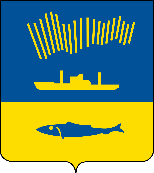 АДМИНИСТРАЦИЯ ГОРОДА МУРМАНСКАП О С Т А Н О В Л Е Н И Е                                                                                                         № В соответствии с постановлением Правительства Российской Федерации от 18.09.2020 № 1492 «Об общих требованиях к нормативным правовым актам, муниципальным правовым актам, регулирующим предоставление субсидий, в том числе грантов в форме субсидий, юридическим лицам, индивидуальным предпринимателям, а также физическим лицам - производителям товаров, работ, услуг, и о признании утратившими силу некоторых актов Правительства Российской Федерации и отдельных положений некоторых актов Правительства Российской Федерации», в целях реализации мероприятий муниципальной программы города Мурманска «Жилищно-коммунальное хозяйство» на 2018 - 2024 годы, утвержденной постановлением администрации города Мурманска от 13.11.2017 № 3605, протестом прокуратуры Октябрьского административного округа города Мурманска от 25.06.2021 № 1-888в-2021, на постановление администрации города Мурманска от  03.07.2014 № 2165 (ред. от 09.04.2021 № 965) «Об утверждении порядка предоставления субсидии на возмещение затрат ресурсоснабжающих организаций по оснащению многоквартирных домов, в которых расположены муниципальные помещения, коллективными (общедомовыми) приборами учета используемых энергетических ресурсов»  п о с т а н о в л я ю: 1. Внести в приложение к постановлению администрации города Мурманска от 03.07.2014 № 2165 «О порядке предоставления субсидии на возмещение затрат ресурсоснабжающих организаций по оснащению многоквартирных домов, в которых расположены муниципальные помещения, коллективными (общедомовыми) приборами учета используемых энергетических ресурсов» (в ред. постановлений от 03.10.2014 № 3275, от 02.06.2016 № 1569, от 07.08.2017 № 2576,от 28.02.2018 № 496, от 16.04.2019      № 1392, от 27.07.2020 № 1782,от 09.04.2021 № 965) следующие изменения:1.1. Пункт 1.5 раздела 1 исключить.1.2 Пункт 1.6 раздела 1 считать пунктом 1.5.1.3.Пункт 1.5 читать в новой редакции:«1.5. Сведения о Субсидии размещаются на едином портале бюджетной системы Российской Федерации в информационно-телекоммуникационной сети «Интернет» в разделе «Бюджет».».1.4. Подпункт 2.4.1 пункта 2.4 раздела 2 дополнить словами:«с согласием на публикацию (размещение) в информационно-телекоммуникационной сети Интернет информации об организации, о подаваемом заявлении, иной информации об организации, связанной с Субсидией.».1.5. Пункт 2.7 раздела 2 изложить в новой редакции:«2.7. Основаниями для отказа в предоставлении Субсидии являются:- несоответствие Получателя субсидии требованиям, указанным в пункте 2.3 настоящего Порядка;- несоответствие представленных Получателем субсидии документов требованиям, указанным в пункте 2.4 настоящего Порядка или непредставление (представление не в полном объеме) указанных документов;- недостоверность представленной Получателем субсидии информации, в том числе информации о месте нахождении и адресе юридического лица;- подача Получателем субсидии заявления на получение Субсидии после даты, определенной в пункте 2.4 настоящего Порядка. В случае несоблюдения Получателем Субсидии требований, указанных в пунктах 2.3 и 2.4 настоящего Порядка, и (или) установления факта недостоверности информации в представленных документах, предусмотренных пунктом 2.4 настоящего Порядка, Комитет в срок не позднее трех рабочих дней после завершения проверки на соответствие представленных документов требованиям настоящего Порядка направляет Получателю Субсидии письменное уведомление об отказе в заключении Соглашения.»1.6. Пункт 2.12. дополнить первым новым абзацем следующего содержания:«Возмещению подлежат затраты на приобретение, выполнение работ по установке и вводу ОДПУ в эксплуатацию.».2. Отделу информационно-технического обеспечения и защиты информации администрации города Мурманска (Кузьмин А.Н.) разместить настоящее постановление на официальном сайте администрации города Мурманска в сети Интернет.3. Редакции газеты «Вечерний Мурманск» (Хабаров В.А.) опубликовать настоящее постановление.4. Настоящее постановление вступает в силу со дня официального опубликования.5. Контроль за выполнением настоящего постановления возложить на первого заместителя главы администрации города Мурманска Доцник В.А.Глава администрации города Мурманска                                                                                Е.В. Никора